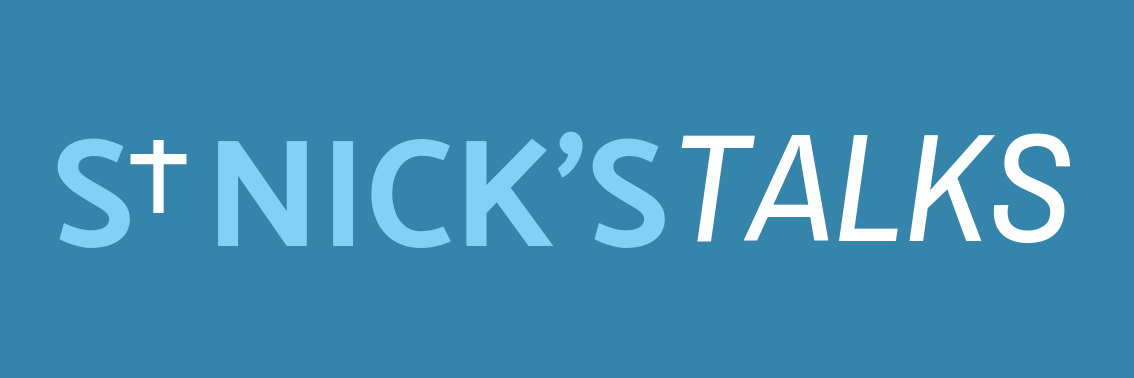 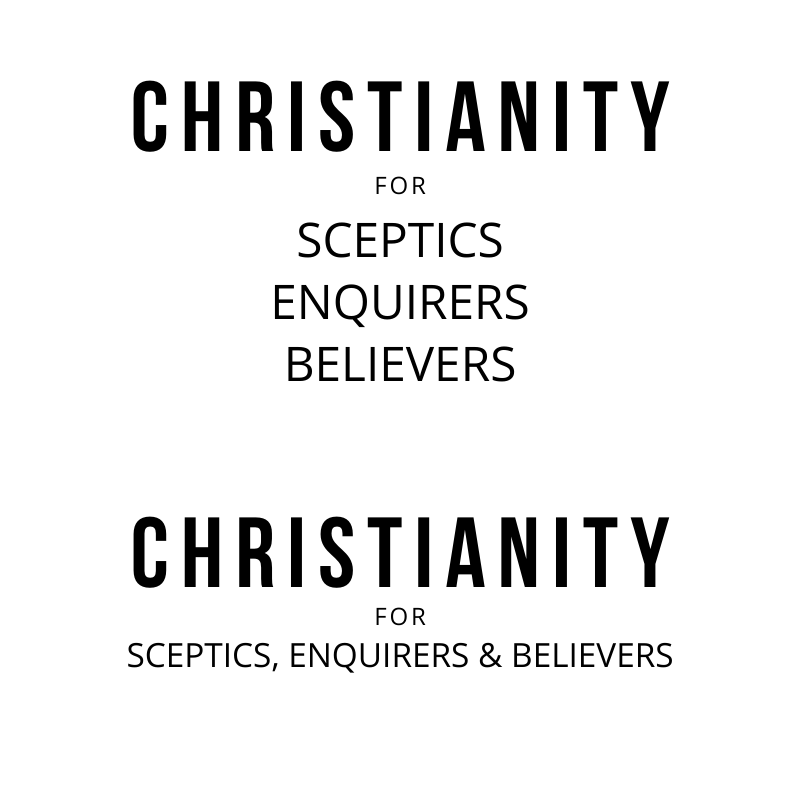 A very warm welcomeTom Wright will be speaking on Jude: 5-19Notices1. New?  If you’re here for the first time and would like more information about St Nick’s Talks, including our weekly email, please fill in a contact card or visit: www.stnickstalks.org/new.2. St Nick’s Talks Partnership.  A weekly opportunity to discuss what we’ve been learning and pray for gospel ministry in the City. Monday Lunchtimes and Tuesday mornings at St Nick’s church. Email sophie@snca.co.uk for more details.3.Coming up. Real Grace. Join us next Thursday  as we conclude our series in Jude. Tom Wright will be speaking from Jude: 20-25.Talk recordings & info   |    www.stnickstalks.orgReal Grace (2)                                                                                    		                         Jude:5-19           												 Page 1027Introduction Reminding Quoting Seperating Application Question: How has this helped us understand what it means to contend for the faith?A very warm welcomeTom Wright will be speaking on Jude: 5-19Notices1. New?  If you’re here for the first time and would like more information about St Nick’s Talks, including our weekly email, please fill in a contact card or visit: www.stnickstalks.org/new.2. St Nick’s Talks Partnership.  A weekly opportunity to discuss what we’ve been learning and pray for gospel ministry in the City. Monday Lunchtimes and Tuesday mornings at St Nick’s church. Email sophie@snca.co.uk for more details.3.Coming up. Real Grace. Join us next Thursday as we conclude our series in Jude. Tom Wright will be speaking from Jude: 20-25.Talk recordings & info   |    www.stnickstalks.orgReal Grace (2)                                                                                    		                         Jude:5-19           												 Page 1027Introduction Reminding Quoting Seperating Application Question: How has this helped us understand what it means to contend for the faith?